Publicado en  el 26/03/2014 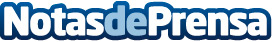 CEMEX fija el precio para sus notas senior garantizadas de 400 millones de euros y 1,000 millones de dólaresDatos de contacto:CEMEXNota de prensa publicada en: https://www.notasdeprensa.es/cemex-fija-el-precio-para-sus-notas-senior_1 Categorias: Construcción y Materiales http://www.notasdeprensa.es